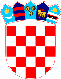 REPUBLIKA HRVATSKAVUKOVARSKO-SRIJEMSKA ŽUPANIJA OPĆINA TOVARNIK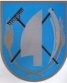   STOŽER CIVILNE ZAŠTITEKLASA:810-01/20-01/22URBROJ: 2188/12-01/03-20-1
Tovarnik, 22.12.2020			   Upute i poveznica za izdavanje E-PropusnicaPoštovani,  kako bi Vam olakšali pristup E-propusnicama u daljnjem tekstu navodimo Vam pristupni link i dodatne upute.https://docs.google.com/forms/d/e/1FAIpQLScnbaQnxlCYhMsGBncDykp2upEODJHYjASa4oXeDihwxinj-Q/viewform Ovdje se mogu vidjeti detaljne upute:http://www.vusz.hr/info/e-propusniceE-mail i kontakt za propusnice:

099/2676435propusnice@vusz.hrStožer civilne zaštite Općine Tovarnik                                                                                                                           Ivan Ivanković